PRESS RELEASE:Come Feed Your Soul at The Kenny Neal Blues Highway 61 Music Festival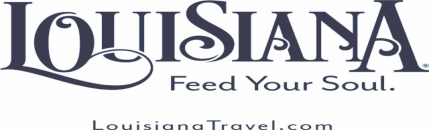 May 18, 19, 20, 2018Times:  Friday May 18, 4:30 p.m. - 10:30 p.m.,Saturday 9 a.m. – 10:30 p.m., Sunday, 10 a.m. – 4:30 p.m.Place:  10226 West Feliciana Pkwy. St. Francisville, LA 70775—Right Off the Louisiana Blues Highway 61Blue Sponsors: Crescent Crown Distributers, Guaranty Group Media; Eagle 98.1 The Rock Station, Kids Rock the Nation, White Sponsors:  Clayton, Frudge & Ward Law Firm, Baton Rouge Coca Company, Louisiana Seafood Board; Lt. Governor Billy Nungesser, Baton Rouge Coca Cola Company, West Feliciana Hospital Ambulance Service, Mr. Chris Fitzgerald.Red Sponsors:  On the Spot Cash, Best Western Hotel, Pointe Coupee Parish Police Jury, State Bank & Trust, Star & Stripe Sponsors:  Arts Council of Pointe Coupee, Danny's Automotive, ​Pointe Coupee General Auxillary (pink ladies), Attorney at Law, Chad Aguillard, Que PASA LLC, Cazayoux Insurance Agency, Inc., People’s Bank, TMI Enterprises, LLC, Lettermen’s, Nolen’s NotaryHonorable Mention & SupportersAnthony Wild, President “Kids Rock the Nation”Pointe Coupee Cruisers; Mr. Phil Thibodeaux & George Miller Car ShowRoad-Shakers-John Brown​Pointe Coupee Parish Sheriff Bud TorresWest Baton Rouge Sheriff Mike Cazes
West Feliciana Sheriff J. Austin Daniel & Chief Officer Randy MetzWest Feliciana Hospital Ambulance Service; Chris Fitzgerald​Tim & Kendra Vallet - CooksSteven Judge-Cooks​State Fire Marshal Butch Browning - Cooks​Jarreau Off The Hook Restaurant- CooksLindsey Wilcox Oil Company, IncorporatedTony’s Cajun ConcoctionsMost Honorable Mention:The Pointe Coupee Parish Tourist Commissioners (BOD) Community Center of Pointe Coupee Carnival Club; (BOD & Members)This festival recognizes that Louisiana has La. Hwy. 61 running though our state and it is known across the world for being the Blues Highway, where Robert Johnson sold his soul to the devil to sing the blues at the crossroads, of highway 49 & 61.  Highway 61 runs from Chicago to New Orleans, LA.   Louisiana will be connecting to the already existing Mississippi & Tennessee Blues Trails and we will be marking the spots where famous musicians across Louisiana live/or were born.  Director of the Pointe Coupee Office of Tourism introduced this concept to Lt. Governor Billy Nungesser and he agreed to start the project.  She and Lt. Governor Billy Nungesser, presented it to the Pointe Coupee Police Jury to ask for their support. The Pointe Coupee Parish Police Jurors gave total support and said they will recognize Buddy Guy too.  The unveiling of the marker will take place in the fall of 2018. The Mississippi Blues Commission, Lt. Governor, Billy Nungesser, and our parish official will together commemorate Buddy. Upon request from our Police Jurors, they notified State Representative Major Thibault & Senator Rick Ward. They presented a bill to the state legislatures to change street name where he grew up on to “Buddy Guy-Way.”  This festival celebrates that we have famous musicians living across Louisiana that play a variety of music and our goal is to recognize them as well as generate tourism in multiple parishes.  For more information contact: (225) 638-3998 or email; jeanieandre727@gmail.com  Accommodations go to www.pcotourism.org.  This event will feature a Open Classic Car, & Motorcycle Show, Carnival Rides w/all you can ride bracelets offered on all three days, Road Shaker Run, Gift A Child Guitar Give Away, 50/50 Raffle, Live Music on three stages, Arts & Crafts, Great Foods & Refreshments.  You will have an opportunity to get autographs from famous and purchase their CDs’.Gift A Child Guitar Give-Away; Children may enter a chance to win a guitar and guidelines apply.  They must be between ages 9-16.  This is part of a program called: “Kids Rock the Nation.”  Mr. Anthony Wild, President of the non-profit organization will be present and guitars winners will be announced at 6:30 p.m. Fri., Sat; 6:30 p.m. & 2:30 p.m. on Sunday.  Winning children attending the event will have a chance to go on stage and take photos with the Kenny Neal and Mr. Wild.  Other winners will be contacted and if they want to attend the event the next night, they can come by and pick up their guitars, and take photos. Children need not be present to win, but parents and/or guardians are responsible for providing information about their child; birthdate, school attending, mailing address; city, state, P.O. Box and zip code.  Also provide other information such as; email address, and two alternate telephone numbers that they can be reached.  Children that attend will get another sign an additional entry and children that volunteer will get ten additional entries.  Parents/Guardians are responsible for picking up and delivering the guitars and if you child wins and they must complete a form provided by Kid’s Rock the Nation.   For more information and guidelines visit http://www.blueshighway 61musicfest.info. or (225) 202-6702 or (225) 315-8745, (225) 638-3998.Bands Included:   Friday: Don & Don Rich Band, Tyree Neal, Cupid, Boogie Kings & Parker James; Saturday:  The Late Evening Band, Vince Hutchinson, Southern Soul Queens, Chris LeBlanc & Boogie Long, Walter Wolfman Washington, Kenny Neal, Ernest Scott Funk Children, LaRouge, Sherriff Bud Torres, Rougon, JJ Callier Zedco Knockouts, Greg Martinz & the Delta Kings, Racoon, OMT, Mellow Band, Eddie Smith, Mike Broussard, Kenny Fife; Sunday;  Opening sunrise prayer service provided by Reverend John Thompson and then followed by musical performances from Gospel groups such as; Collective Worship, Spiritual Voices Praise, Rising Stars Gospel Singers, Kenny Neal & Leroy Toussaint and special guest appearance by a teenage band; Mia Kylie & The Mystics BandRegister Cars & Motorcycles, Food, Arts, Crafts, & Sponsors @ www.blueshighway61musicfest.info or www.pctourism.org.  Contact:  George Miller @ (225) 287-4068.  Forms are on both sites and can be printed and mailed in. Please come out and it’s a golden opportunity to advertise your business at this even.  (Food vendors are very limited, but we are welcoming arts & crafts vendors; contact: (225) 638-3998.Festival Planning Committee: Jeanie Andre, Director of PCP Office of Tourism, Promoter’s; Mike David, Donald Miletello, John “Chris” Christophe, Interim Director of West Feliciana Parish Sports Park, Branden Brader  & Assistant Scott Pittman, Valery Dukes, Vice President of the Community Center of Pointe Coupee, LaTonya Batiste, President of Community Center of Pointe Coupee,  Brenda Jasmin, former President of the PCP Tourist Commission,  Wilmer D. Moore, Secretary/Treasurer of the PCP Tourist Commission, & Kenny & Josi Neal.  Special thanks go to all the believers that know we contribute & promote tourism in multiple parishes with an event such as this.